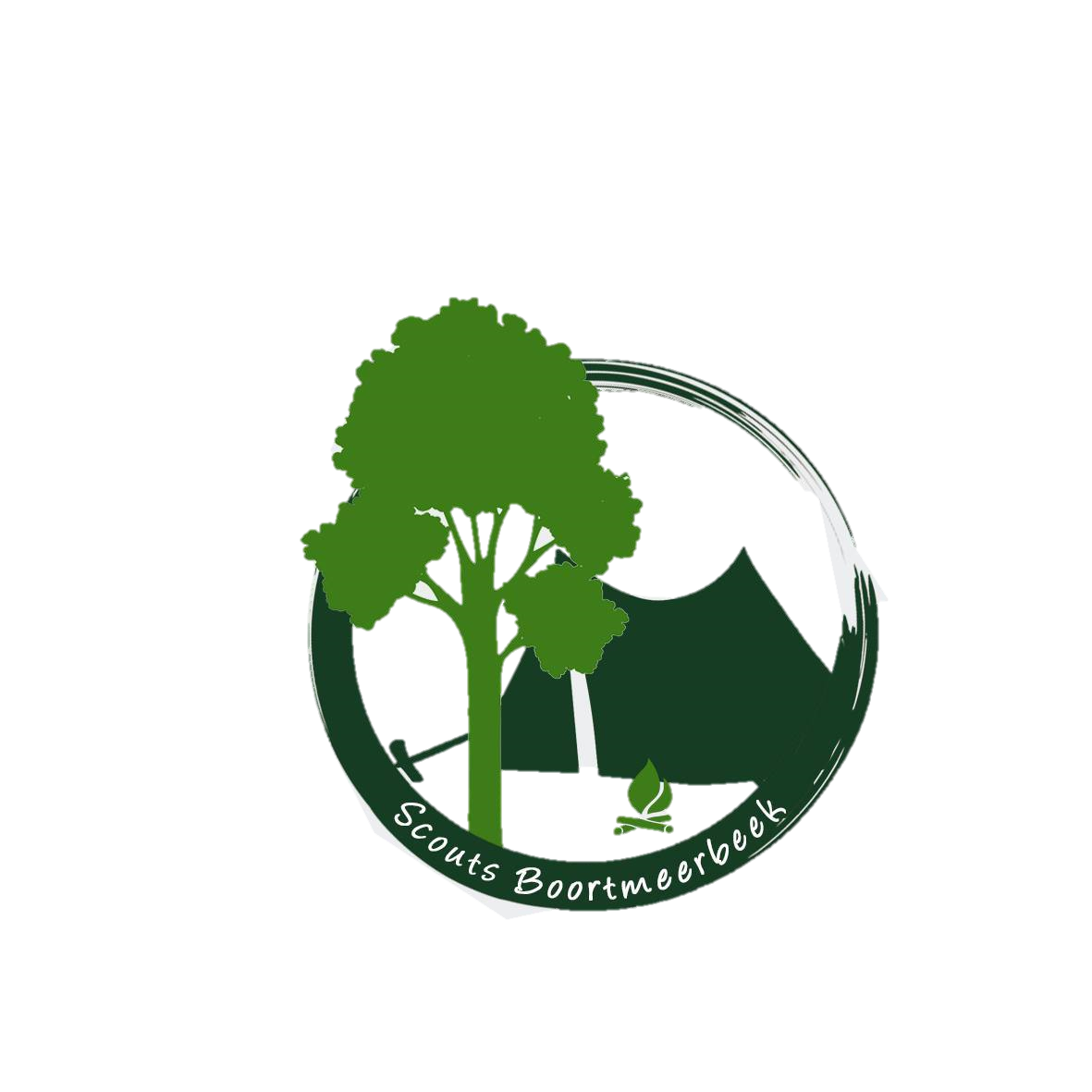 Mei 2023Ook aan het scoutsjaar komt helaas een einde, maar voor het zover is kunnen we ons nog eens helemaal uitleven in de maand mei! In juni zullen er geen activiteiten zijn wegens examens. Na de laatste vergadering zien we elkaar graag terug op kamp.Omdat het de laatste maand scouts is, staan er heel wat speciallekes (avondvergadering, bbq,…) gepland. Neem dus zeker een kijkje op onze website en de maandprogramma’s!Onze allerlaatste vergadering gaat door op zaterdag 27 mei. Dit gaat samen met de inschrijvingsavond van het kamp. Deze gaat door vanaf 21u. Indien u er niet kan bij zijn, kan je contact opnemen met de groepsleiding. Om de inschrijvingen alvast gemakkelijker te maken willen we nogmaals een oproep doen aan alle ouders om de individuele steekkaart online in te vullen. Als u dit reeds gedaan heeft, gelieve dan toch nog eens na te kijken of alle informatie wel degelijk up-to-date is!Na het spetterende succes van vorige jaren organiseren de jonggidsen en de jongverkenners ook dit jaar een heuse krokettenavond. Deze zal doorgaan op zaterdag 27 mei tijdens de inschrijvingen. Vanaf 18u is iedereen welkom om te genieten van kaas-, garnaal- en/ of vleeskroketten samen met een drankjes! Sfeer en gezelligheid gegarandeerd!!!! Met de opbrengst kunnen ze een leuke activiteit doen op kamp. Meer info is te vinden op het Facebook evenement: Krokettenavond- jonggivers BMB | Facebook Dit jaar gaan we op kamp in Kalmthout! De fiscaal attesten kunnen schriftelijk ingevuld worden. De groepsleiding gaat tijdens de kroketten avond apart zitten voor mogelijkse vragen te beantwoorden. Wij voorzien zelf enkele kopies van een leef fiscaal attest, dit is ook terug te vinden in deze link:  Fiscale Aftrekbaarheid Kinderopvang  . druk deze gerust al af en breng dit mee naar de kroketten avond. Alle praktische informatie is terug te vinden in het kampboekje! Graag willen we jullie toch al wat info meegeven: Ook dit jaar organiseren we een Brengdag. Op zondag 16 juli brengt iedereen (of carpoolt) zijn kind(eren) naar het kampterrein. Er zal iets kleins voorzien worden om te eten en na de openingsformatie vertrekken al de ouders terug naar huis en kunnen wij starten aan ons geweldig kamp.Op zaterdag 22 juli worden de kapoenen opgehaald door hun ouders en zullen alle andere leden niet aanwezig zijn op het terrein. Op woensdag komen de andere takken zoals gewoonlijk samen met de bus naar huis. De planning zou er als volgt uitzien:Woensdag 12 : vertrek givers met de fietsZondag 16 juli: brengdag kapoenen, kabouters, welpen, jonggidsen en jongverkennersZaterdag 22 juli: kapoenen worden opgehaald door oudersWoensdag 26 juli: terugreis met de bus kabouters, welpen, jonggidsen, jongverkenners en giversVele zonnige groeten van de leiding en groepsleiding!Vragen, problemen, onduidelijkheden,… ? contacteer de groepsleiding!Nog vragen of problemen? Mail naar groepsleiding@scoutsboortmeerbeek.be